Consent Form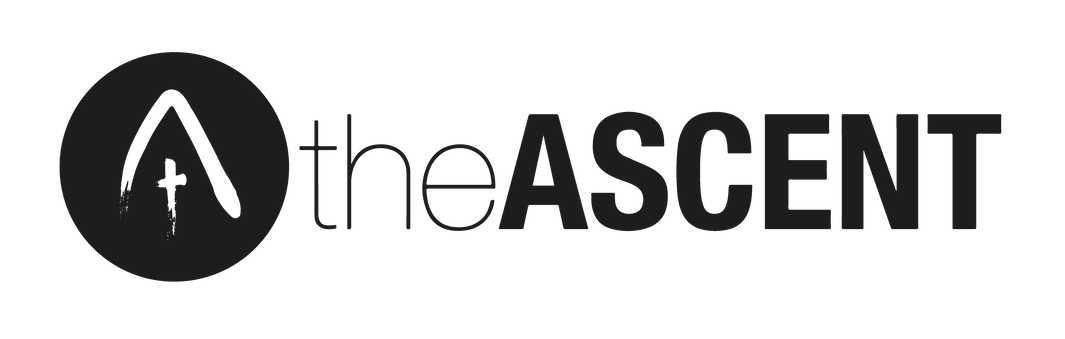 ABOUT THE PARTICIPANTSome important regulations and things to note:The site rules for theASCENT process are available on our website. theASCENT team is there to enforce these rules and may ask you to change your behaviour, especially if they think there is a risk to other people.If you do not comply with the site rules, theASCENT team may ask you to leave the site. In such cases, it will be the responsibility of your parent/ guardian to facilitate transport, hence they must remain contactable throughout the weekends, and all other meetings.During theASCENT process, your booking may be cancelled or you may be asked to leave the process at any time at our discretion. In this scenario you will have to still pay the remainder of the year’s fee.cont. overleaf...Some important regulations and things to note (cont.)ProselytisingtheASCENT is committed to giving delegates freedom in what they choose to listen to and be influenced by. We will not tolerate proselytising at our events.theASCENT understands proselytising to be:Manipulative attitudes and practices that exploit people's needs, weaknesses or lack of education especially in situations of distress.Comparing two communities by unevenly emphasising the achievements and ideals of one against the weaknesses and practical problems of the other.Making unjust or uncharitable references to beliefs and practices and even ridiculing them.Employing any kind of physical violence, moral compulsion and psychological pressure. Using political, social or economic power as a means of winning new members for a religion.Extending explicit or implicit offers of material inducements, education or health care or using financial resources with the intention of making converts.theASCENT’s liabilityWe put as much information as we can on our website for guidance but we can't guarantee that the information is always accurate or up to date. The website and anything we describe on it may change without notice, including information about the process. We will not be liable for any damage or loss caused as a result of your doing, or not doing, anything as a result of using our website.We do not guarantee that the website will be compatible with all hardware and software which you may be using to access the site. We will not be liable for damage (e.g. computer viruses) to your computer or other property as the result of your use of this website.The website, its design, layout, look, appearance and graphics is our property. Because of copyright you may only download, print, or copy any part of the website for personal use.Website problemsAlthough we will do our best to provide constant, uninterrupted access to theascentuk.co.uk, we do not guarantee this. We accept no responsibility or liability for any interruption or delay.Changes to these termsThese terms and conditions may be changed from time to time to keep you up to date with our policies. Please ensure that you review these terms and conditions regularly. By continuing to use the site, you agree to any changes made to the terms and conditions.PARENT’S consentI give permission for my child to take part in theASCENT process, which I understand     will last three years, will involve three residential weekends per year and other meetings,  as  well  as  weekly  online  ‘PoDs’,  as  well  as  online  mentoring  and  other activities, as detailed on www.theascentuk.co.uk.I affirm that the information given in this form is correct to the best of my knowledge.I understand that certain standards of behaviour are expected and that participants can be removed from the process or from individual weekends and other events at the discretion of the organisers. I understand that in such cases it will be my responsibility to facilitate transport.I understand that I must remain contactable throughout weekends and other events and that I must provide the organisers with all the relevant information they need to properly look after my child.I give permission for theASCENT leaders to make emergency medical decisions and to authorise treatments and procedures on my behalf should it be necessary in the event of my being unreachable. I agree to the terms and stipulations noted in the Standing Order & Deposit Form and in the parents’ information sheet.SIGNATURE 	DATE    	FULL NAME:MALE/ FEMALE	(please delete one)FULL NAME:MALE/ FEMALE	(please delete one)FULL NAME:MALE/ FEMALE	(please delete one)KNOWN AS:DATE OF BIRTH:MOBILE NUMBER:HOME PHONE NUMBER:EMAIL ADDRESS:HOME ADDRESS:PLEASE PROVIDE THE NAME AND CONTACT DETAILS OF A PARENT/ GUARDIAN, INCLUDING A NUMBER FOR USE IN EMERGENCIES:HOME ADDRESS: